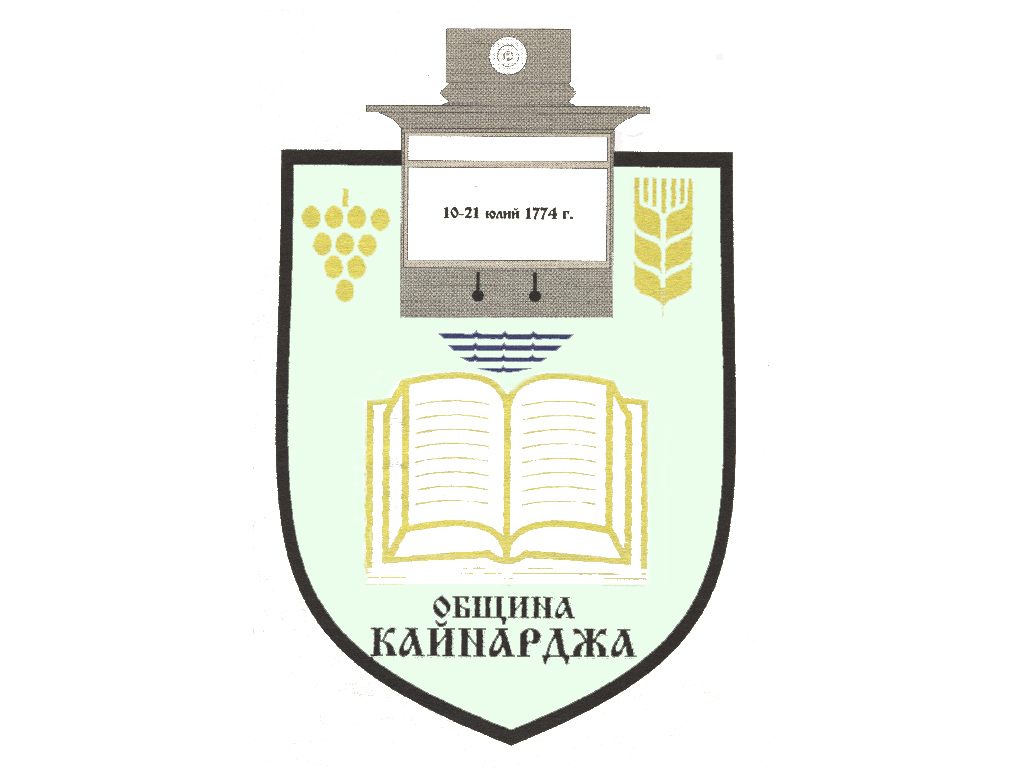 До ……………………………………………………………Гр./с./………………………………………………………обл.СилистраПОКАНА № 58На основание чл.23, ал.4, т.1 от ЗМСМА във връзка с чл.16, ал.1, т.1  от Правилника за организацията и дейността на Общински съвет КайнарджаС В И К В А Мредовно заседание на Общински съвет Кайнарджа на 31.08.2023 г./ четвъртък / от 10.30 часа в заседателната зала на общината при следния:ДНЕВЕН РЕД:Приемане на бюджета на Община Кайнарджа за 2023 година.                                                                              Внася: Кмета на общинатаПриемане на годишния отчет за изпълнението на бюджета, отчета за изпълнението на сметките за средствата от ЕС, на сметките за чужди средства, отчета за изпълнението на капиталовата програма и отчета за състоянието на общинския дълг на община Кайнарджа 2022 год.                                                                              Внася: Кмета на общинатаПриемане на отчета за касовото изпълнение на разчета, на сметките за средствата от ЕС, отчета за чужди средства и капиталовата програма на община Кайнарджа към 30.06.2023 год.                                                                              Внася: Кмета на общинатаОпределяне на представител на Община Кайнарджа в Общото събрание на съдружниците на „Водоснабдяване и канализация“ ООД гр. Силистра.                                                                             Внася: Председател на ОбС-КайнарджаОсигуряване на финансов капацитет на Сдружение с нестопанска цел за обществено полезна дейност с наименование „Местна инициативна група Кайнарджа-Алфатар-Силистра“ и определяне на представител на община Алфатар в органите на сдружението.                                                                             Внася: Кмета на общинатаСключване на предварителен договор за продажба на земя-общинска собственост в с. Краново, във връзка с чл.15, ал.3 от Закона за устройство на територията.                                                                                                    Внася: Кмета на общинатаОтчет за състоянието на общинската собственост и резултатите от управлението й.                                                                                                    Внася: Кмета на общинатаОтчитане и приемане на извършените инвестиции в публични активи, извършени за сметка на „Водоснабдяване и канализация“ ООД-Силистра през периода 01.01.-31.07.2023 г. като част от договор с Асоциацията по водоснабдяване и канализация / АВиК / на обособена територия, обслужвана от „Водоснабдяване и канализация“ ООД-Силистра в община Кайнарджа.                                                                                                    Внася: Кмета на общинатаПредложение за включване на ДГ „Еделвайс“ и всички основни училища от община Кайнарджа – ОУ „Васил Априлов“, ОУ „Черноризец Храбър“ и ОУ „Цанко Церковски“- в Списъка на средищните училища и средищните детски градини в Република България за учебната 2023/2024 година.                                                                                                    Внася: Кмета на общинатаМаломерни паралелки в ОУ „Черноризец Храбър“, с. Кайнарджа.                                                                                                     Внася: Кмета на общинатаОпределяне на маломерни паралелки в ОУ „Цанко Церковски“, с. Средище.                                                                                                      Внася: Кмета на общинатаОпределяне на маломерни паралелки в ОУ „Васил Априлов“, с. Голеш.                                                                                                       Внася: Кмета на общинатаОпределяне на маломерни паралелки в ПГМСС „ Н.Й. Вапцаров“, с. Средище.                                                                                                        Внася: Кмета на общинатаИзказвания и питания.На основание чл.49, ал.1, т.2 от ЗМСМА на 31.08.2023 год. от 09.00 часа ще заседават:ПК по Общинска собственост, устройство на територията, законност и обществен ред, молби и жалби:Милена Стоянова ПерчемлиеваСунай Невзатов ИсмаиловМехмед Ахмедов ЕфраимовДобромир Добрев КовачевДаринка Йорданова ШарбановаПК по Бюджет, икономика, евроинтеграция, екология и нормативни актове:Даринка Йорданова ШарбановаКостадин Стефанов РусевСалим Алиев СалимовМилена Стоянова ПерчемлиеваАйхан Февзи АлиПК по Образование, култура, здравеопазване и социални дейности:Румяна Стефанова ВърбановаСалим Алиев СалимовСевдалина Емилова РадеваГюлтекин Невриев АлиосмановЕрдинч Ахмед ЕминВ съответствие с чл.36, т.1 от ЗМСМА Ви каня да присъствате на заседанието                                                                                                   Председател:                                                                                                         / Ивайло Петков /